Request for Extension of Time for Program ReviewTo request an extension in the program review cycle, please complete the information below, route through DocuSign, and with a signed copy going to Jonna DeSantis - jonnad@usf.eduJustification_____________________________________________________________________________Signature of Department Chair					Date_____________________________________________________________________________Signature of College Dean						DateRequest approved/denied:						  Approved	     Denied				_____________________________________________________________________________Terry Chisolm, Office of the Provost & Executive Vice President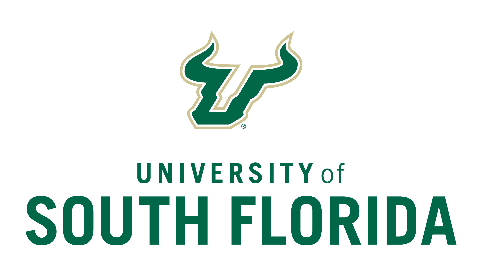 Institutional Effectiveness and Planning Office of Decision SupportProgram Review CIPProgram NameScheduled DateNew DateReason